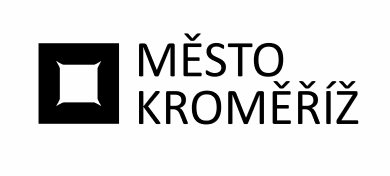 Městský úřad KroměřížMěstský úřad KroměřížMěstský úřad KroměřížMěstský úřad KroměřížMěstský úřad KroměřížMěstský úřad KroměřížMěstský úřad KroměřížMěstský úřad Kroměřížtel. +420 573 321 111tel. +420 573 321 111tel. +420 573 321 111Velké náměstí 115Velké náměstí 115Velké náměstí 115Velké náměstí 115Velké náměstí 115Velké náměstí 115Velké náměstí 115Velké náměstí 115fax +420 573 331 481fax +420 573 331 481fax +420 573 331 481767 01 Kroměříž767 01 Kroměříž767 01 Kroměříž767 01 Kroměříž767 01 Kroměříž767 01 Kroměříž767 01 Kroměříž767 01 Kroměřížwww.mesto-kromeriz.czwww.mesto-kromeriz.czwww.mesto-kromeriz.czBierza TomášBierza TomášBierza TomášBierza TomášBierza TomášBierza TomášBierza TomášBierza TomášBierza TomášHošťálková 649Hošťálková 649Hošťálková 649Hošťálková 649Hošťálková 649Hošťálková 649Hošťálková 649Hošťálková 649Hošťálková 649Odbor Útvar tajemníkaOdbor Útvar tajemníkaOdbor Útvar tajemníkaOdbor Útvar tajemníkaOdbor Útvar tajemníkaOdbor Útvar tajemníkaOdbor Útvar tajemníkaOdbor Útvar tajemníkaOdbor Útvar tajemníkaOdbor Útvar tajemníkaOdbor Útvar tajemníkaOdbor Útvar tajemníka75622756227562275622Hošťálková u VsetínaHošťálková u VsetínaHošťálková u VsetínaHošťálková u VsetínaHošťálková u VsetínaIČ:IČ:IČ:IČ:6673046566730465667304656673046566730465DIČ:DIČ:DIČ:DIČ:Váš dopis značkyVáš dopis značky///ze dneze dneze dnevyřizujevyřizujevyřizujevyřizujevyřizuje//linkalinkalinkaV KroměřížiV KroměřížiV Kroměříži///0.0.00000.0.00000.0.0000xxxxxxxxxxxxxxx/xxxxxxxxx26.10.202226.10.202226.10.2022OBJEDNÁVKA č.OBJEDNÁVKA č.OBJEDNÁVKA č.OBJEDNÁVKA č.OBJ/2022/1789/OÚTOBJ/2022/1789/OÚTOBJ/2022/1789/OÚTOBJ/2022/1789/OÚTOBJ/2022/1789/OÚTOBJ/2022/1789/OÚTOBJ/2022/1789/OÚTOBJ/2022/1789/OÚTOBJ/2022/1789/OÚTOBJ/2022/1789/OÚTOBJ/2022/1789/OÚTOBJ/2022/1789/OÚTOBJ/2022/1789/OÚTOBJ/2022/1789/OÚTOBJ/2022/1789/OÚTOBJ/2022/1789/OÚTOBJ/2022/1789/OÚTObjednatel:Město KroměřížMěsto KroměřížMěsto KroměřížMěsto KroměřížMěsto KroměřížMěsto KroměřížMěsto KroměřížMěsto KroměřížMěsto KroměřížMěsto KroměřížMěsto KroměřížMěsto KroměřížMěsto KroměřížMěsto KroměřížMěsto KroměřížMěsto KroměřížVelké nám. 115/1Velké nám. 115/1Velké nám. 115/1Velké nám. 115/1Velké nám. 115/1Velké nám. 115/1Velké nám. 115/1Velké nám. 115/1Velké nám. 115/1Velké nám. 115/1Velké nám. 115/1Velké nám. 115/1Velké nám. 115/1Velké nám. 115/1Velké nám. 115/1Velké nám. 115/176701 Kroměříž76701 Kroměříž76701 Kroměříž76701 Kroměříž76701 Kroměříž76701 Kroměříž76701 Kroměříž76701 Kroměříž76701 Kroměříž76701 Kroměříž76701 Kroměříž76701 Kroměříž76701 Kroměříž76701 Kroměříž76701 Kroměříž76701 KroměřížIČ:IČ:IČ:IČ:IČ:0028735100287351002873510028735100287351002873510028735100287351002873510028735100287351DIČ:DIČ:DIČ:DIČ:DIČ:CZ00287351CZ00287351CZ00287351CZ00287351CZ00287351CZ00287351CZ00287351CZ00287351CZ00287351CZ00287351CZ00287351Objednáváme u Vás zajištění pódia včetně zastřešení na akci Šťastné a veselé - Vánoční trhy v Kroměříži v termínu 10. - 22. 12. 2022 dle Vaší cenové nabídky CN20220112.Objednáváme u Vás zajištění pódia včetně zastřešení na akci Šťastné a veselé - Vánoční trhy v Kroměříži v termínu 10. - 22. 12. 2022 dle Vaší cenové nabídky CN20220112.Objednáváme u Vás zajištění pódia včetně zastřešení na akci Šťastné a veselé - Vánoční trhy v Kroměříži v termínu 10. - 22. 12. 2022 dle Vaší cenové nabídky CN20220112.Objednáváme u Vás zajištění pódia včetně zastřešení na akci Šťastné a veselé - Vánoční trhy v Kroměříži v termínu 10. - 22. 12. 2022 dle Vaší cenové nabídky CN20220112.Objednáváme u Vás zajištění pódia včetně zastřešení na akci Šťastné a veselé - Vánoční trhy v Kroměříži v termínu 10. - 22. 12. 2022 dle Vaší cenové nabídky CN20220112.Objednáváme u Vás zajištění pódia včetně zastřešení na akci Šťastné a veselé - Vánoční trhy v Kroměříži v termínu 10. - 22. 12. 2022 dle Vaší cenové nabídky CN20220112.Objednáváme u Vás zajištění pódia včetně zastřešení na akci Šťastné a veselé - Vánoční trhy v Kroměříži v termínu 10. - 22. 12. 2022 dle Vaší cenové nabídky CN20220112.Objednáváme u Vás zajištění pódia včetně zastřešení na akci Šťastné a veselé - Vánoční trhy v Kroměříži v termínu 10. - 22. 12. 2022 dle Vaší cenové nabídky CN20220112.Objednáváme u Vás zajištění pódia včetně zastřešení na akci Šťastné a veselé - Vánoční trhy v Kroměříži v termínu 10. - 22. 12. 2022 dle Vaší cenové nabídky CN20220112.Objednáváme u Vás zajištění pódia včetně zastřešení na akci Šťastné a veselé - Vánoční trhy v Kroměříži v termínu 10. - 22. 12. 2022 dle Vaší cenové nabídky CN20220112.Objednáváme u Vás zajištění pódia včetně zastřešení na akci Šťastné a veselé - Vánoční trhy v Kroměříži v termínu 10. - 22. 12. 2022 dle Vaší cenové nabídky CN20220112.Objednáváme u Vás zajištění pódia včetně zastřešení na akci Šťastné a veselé - Vánoční trhy v Kroměříži v termínu 10. - 22. 12. 2022 dle Vaší cenové nabídky CN20220112.Objednáváme u Vás zajištění pódia včetně zastřešení na akci Šťastné a veselé - Vánoční trhy v Kroměříži v termínu 10. - 22. 12. 2022 dle Vaší cenové nabídky CN20220112.Objednáváme u Vás zajištění pódia včetně zastřešení na akci Šťastné a veselé - Vánoční trhy v Kroměříži v termínu 10. - 22. 12. 2022 dle Vaší cenové nabídky CN20220112.Objednáváme u Vás zajištění pódia včetně zastřešení na akci Šťastné a veselé - Vánoční trhy v Kroměříži v termínu 10. - 22. 12. 2022 dle Vaší cenové nabídky CN20220112.Objednáváme u Vás zajištění pódia včetně zastřešení na akci Šťastné a veselé - Vánoční trhy v Kroměříži v termínu 10. - 22. 12. 2022 dle Vaší cenové nabídky CN20220112.Objednáváme u Vás zajištění pódia včetně zastřešení na akci Šťastné a veselé - Vánoční trhy v Kroměříži v termínu 10. - 22. 12. 2022 dle Vaší cenové nabídky CN20220112.Objednáváme u Vás zajištění pódia včetně zastřešení na akci Šťastné a veselé - Vánoční trhy v Kroměříži v termínu 10. - 22. 12. 2022 dle Vaší cenové nabídky CN20220112.Objednáváme u Vás zajištění pódia včetně zastřešení na akci Šťastné a veselé - Vánoční trhy v Kroměříži v termínu 10. - 22. 12. 2022 dle Vaší cenové nabídky CN20220112.Objednáváme u Vás zajištění pódia včetně zastřešení na akci Šťastné a veselé - Vánoční trhy v Kroměříži v termínu 10. - 22. 12. 2022 dle Vaší cenové nabídky CN20220112.Objednáváme u Vás zajištění pódia včetně zastřešení na akci Šťastné a veselé - Vánoční trhy v Kroměříži v termínu 10. - 22. 12. 2022 dle Vaší cenové nabídky CN20220112.xxxxxxxxxxxxxxxxxxxxxxxxVedoucí odboru Útvar tajemníkaVedoucí odboru Útvar tajemníkaVedoucí odboru Útvar tajemníkaVedoucí odboru Útvar tajemníkaVedoucí odboru Útvar tajemníkaVedoucí odboru Útvar tajemníkaVedoucí odboru Útvar tajemníkaVedoucí odboru Útvar tajemníkaVedoucí odboru Útvar tajemníka